Edwards   2017-2018  A Day Schedule    Name____________________________    Block______UNIT 8:  Circles    Learning Targets:ENDURING UNDERSTANDINGS: Topics involving ratios are an important foundation which leads to solving problems that involve scale drawings and similar figures.Many things in our world are defined by the relationship between lines and circles.Circles are used frequently in construction, art, and everyday life.ESSENTIAL QUESTIONS: How can geometric figures be used to represent real world situations?What is the difference between a circle and something being circular?Where in our world are circles present?How do previously learned concepts help us understand segment and angle relationships in circles?What relationships can be found as lines or parts of lines intersect a circle?SOL Objectives (2009):G.4	The student will construct and justify the constructions* of a)	a line segment congruent to a given line segment;b)	the perpendicular bisector of a line segment;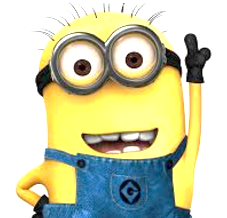 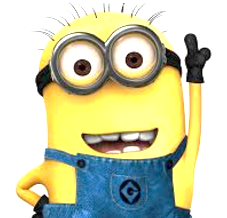 c)	a perpendicular to a given line from a point not on the line;d)	a perpendicular to a given line at a given point on the line;e)	the bisector of a given angle;f)	an angle congruent to a given angle; andg)	a line parallel to a given line through a point not on the given line.	   h)  *Construct an equilateral triangle, a square, and a regular hexagon inscribed in a circle.†	     i)  *Construct the inscribed and circumscribed circles of a triangle.†	     j)  *Construct a tangent line from a point outside a given circle to the circle.†G.11	The student will use angles, arcs, chords, tangents, and secants to 	a) investigate, verify and apply properties of circles;	b) solve real-world problems involving properties of circles; and	c) find arc lengths and areas of sectors in circlesG.12	The student, given the coordinates of the center of a circle and a point on the circle, will write the equation of the circle.DATEOBJECTIVESHOMEWORK ASSIGNMENTGRADEFriday, March 16Test on Unit 7Read 10-1: Complete notes on Circles and Circumference and do 1-15 on the backL. Target?Emoji / What Questions do you still have?    What were your AHA Moments?What were your AHA Moments?Tuesday,March 20Day 1Arc length, Area of Circles & SectorsDay 01 Practice WorksheetIXL U.1, U.4 = Quiz GradesL. Target?Emoji / What Questions do you still have?    What were your AHA Moments?What were your AHA Moments?Thursday,March 22Day 2Angles and ArcsIXL U.2 & U.3 – Must score at least an 80%IXL U.5 = Quiz GradesL. Target?Emoji / What Questions do you still have?    What were your AHA Moments?What were your AHA Moments?Monday,March 26Day 3Arcs and ChordsTangentsDay 03 Arcs & Chords & Tangents Practice IXL U.6 & U.7 = Quiz GradesL. Target?Emoji / What Questions do you still have?    What were your AHA Moments?What were your AHA Moments?Wednesday,March 28Day 4Inscribed AnglesDay 04 Inscribed Angles PracticeIXL U.9, U.10, U.11,  & U.12 = Quiz GradesL. Target?Emoji / What Questions do you still have?    What were your AHA Moments?What were your AHA Moments?   No school Friday, March 30; Spring Break:  April 2-8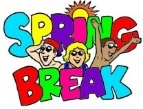    School starts back on Monday, April 9 (A Day)   No school Friday, March 30; Spring Break:  April 2-8   School starts back on Monday, April 9 (A Day)   No school Friday, March 30; Spring Break:  April 2-8   School starts back on Monday, April 9 (A Day)   No school Friday, March 30; Spring Break:  April 2-8   School starts back on Monday, April 9 (A Day)Monday,April 9Day 5Secants, Tangents, & Angle MeasuresDay 05 Secants, Tangents, & Angle Measures PracticeL. Target?Emoji / What Questions do you still have?    What were your AHA Moments?What were your AHA Moments?Wednesday,April 11Day 6Special Segments in CirclesCAV CONNECTIONDay 05 & 06 Review Homework WorksheetL. Target?Emoji / What Questions do you still have?    What were your AHA Moments?What were your AHA Moments?Friday,April 13Day 7Equations of a Circle2 Big Circles BONUS PRACTICE GRADE!                   Day 07 Equations of a Circle PracticeIXL V.1, V.2, V.3, V.4, & V.5 = Quiz GradesL. Target?Emoji / What Questions do you still have?    What were your AHA Moments?What were your AHA Moments?Tuesday,April 17Day 8Review Unit 8 Unit 8 Test Review WorksheetL. Target?Emoji / What Questions do you still have?    What were your AHA Moments?What were your AHA Moments?Thursday,April 19Day 9Test on Unit 8TOTAL POINTS:Target 1:  I can define, identify, and use standard notation for all terms related to a circle (radius, diameter, chord, secant, tangent, major arc,  minor arc, intercepted arc, central angle, inscribed angle, congruent arcs, congruent circles, concentric circles, and common tangents.Target 2: I can calculate a circle’s circumference, area, and arc length, and find the area of a sector.Target 3:  I can apply properties of circles to find measures of angles, arcs, or segments formed by radii, chords, secants, and tangents.Target 4:  I can write the equation of a circle when given its parts and I can find the center, radius, diameter, or any point on a circle using the equation of a circle.Target 5:  WILL BE TAUGHT DURING SOL REVIEW!I can construct a tangent line from a point outside a given circle to the circle, a triangle, square, and regular hexagon inscribed in a circle, and the inscribed and circumscribed circles of a triangle.